KOMUNIKAT KOŃCOWYJESIENNYCH MISTRZOSTW DOLNEGO ŚLĄSKA W BIEGACH PRZEŁAJOWYCH  „AKTYWNA WIEŚ” KRZYŻOWA 28.09.2023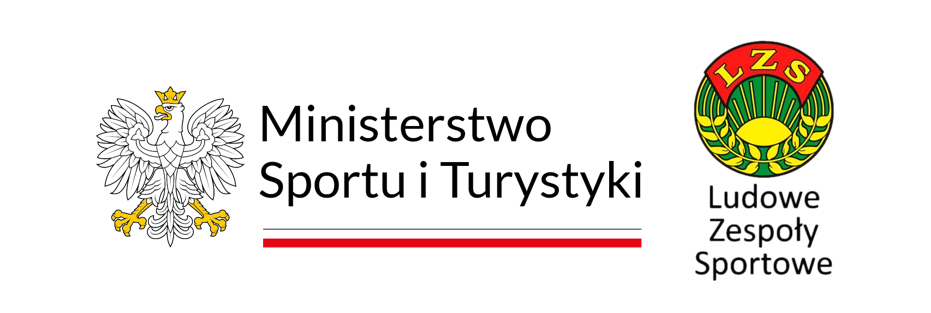 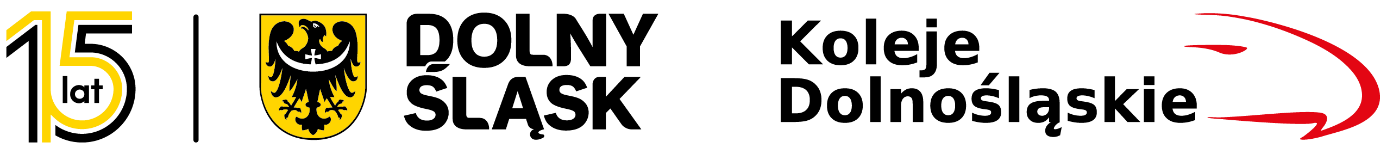 I. TERMIN I MIEJSCE :28.09.2023 – TEREN FUNDACJI KRZYŻOWA   II. ORGANIZATORZY:  - Powiatowe Zrzeszenie LZS w Świdnicy - Stowarzyszenie Świdnicka Grupa Biegowa, -  Fundacja „Krzyżowa” dla Porozumienia Europejskiego, - Ochotnicza Straż Pożarna w Grodziszczu, - Fundusz Regionu Wałbrzyskiego w WałbrzychuIII. WSPÓŁORGANIZATORZY:- Ministerstwo Sportu w Warszawie, - Krajowe Zrzeszenie LZS w Warszawie-  Starostwo Powiatowe w Świdnicy,-  Gmina Świdnica,-  Dolnośląskie Zrzeszenie LZS we Wrocławiu ,-  Gminny Ośrodek Kultury Sportu i Rekreacji w Świdnicy,-  Gminny Zespół Oświaty w Świdnicy,IV. SPONSORZY :- Firma Dabrobau – Paweł Dąbrowski - Firma JAKO – Tomasz Mojsa Wszyscy uczestnicy otrzymali pamiątkowe koszulki oraz posiłek, wszyscy startujący otrzymali pamiątkowe okolicznościowe medale, zwycięzcy indywidualnie do VI miejsca otrzymali pamiątkowe statuetki a do miejsca trzeciego honorowe nagrody rzeczowe (plecaki, torby) . V. NAGRODY WRĘCZALI  : Dorota Krajdocha – Dyrektor Fundacji Krzyżowa,Teresa Mazurek  – Wójt Gminy Świdnica,Bartłomiej Struzik – Wice wójt Gminy Świdnica,Leszek Noworól – Prezes Dolnośląskiego Zrzeszenia LZSAndrzej Cywiński – Wiceprezes – Dolnośląskiego Zrzeszenia LZSVI. OBSŁUGA TECHNICZNA:- Sędzia głowiny biegów –  Leszek Noworól- kierownik biura zawodów – Wiesław Jasiński,- kierownik linii mety – Jacek Gołębiewski,- sędzia startowy – Bartosz NoworólVI.  WYNIKI KOŃCOWE BIEGÓW:BIEGI UKOŃCZYŁO  610   ZAWODNICZEK I ZAWODNIKÓW . ŁĄCZNIE W ZAWODACH UCZESTNICZYŁO (ZAWODNICY, OPIEKUNOWIE, OBSŁUGA TECHNICZNA, OBSŁUGA SĘDZIOWSKA) 730 OSOB  MiejsceImię i nazwiskoGminaPktXDziewczynki rocznik 2017 i młodsze – 100 m XX1Adela SzkołutŚwidnica2Nadia OlczykŚwidnica3Zofia SuszekŚwidnica4Zlata KopczykŚwidnica5Zuzanna OlczykŚwidnica6Lila KondraciukŚwidnica7Sara DiuweŚwidnica8Anastazja CaderŚwidnica9Milena JurekŚwidnica10Marcelina SulikowskaŚwidnica11Zofia RutkowskaŚwidnica12Nikola ŁukasiewiczŚwidnica13Joanna DeutschmannŚwidnica14Zofia MarczewskaŚwidnica15Kornelia SmolnikŚwidnica16Nadia ŁyczkowskaŚwidnica17Aleksandra PukŚwidnica18Maja MuchaŚwidnica19Wiktoria KucałaŚwidnica20Maja TatkoŚwidnica21Anna BałazyŚwidnica22Lilianna ŻygadłoŚwidnica23Barbara LaskowskaŚwidnica24Jagna GądekŚwidnica25Hanna RuszkiewiczŚwidnicaXChłopcy rocznik 2017 i młodsi -100 mXX1Stanisław SzpakŚwidnica2Wojciech PykŚwidnica3Kuba SzubartŚwidnica4Filip TrafiałŚwidnica5Tobiasz PrzybyszŚwidnica6Mariusz ChłońŚwidnica7Hubert ŁagiewkaŚwidnica8Michał CzerkawskiŚwidnica9Marcel RatajŚwidnica10Aleksander KoprasŚwidnica11Dawid PaszkiewiczŚwidnica12Dominik ŚmigasiewiczŚwidnica13Michał SzalŚwidnica14Antoni SurmaŚwidnica15Michał ŚlęzakŚwidnica16Bartłomiej KochańskiŚwidnica17Jan SentkowiakŚwidnica18Ignacy SpiceraŚwidnica19Stanisław OrłowskiŚwidnica20Marcel RutkowskiŚwidnica21Bartosz KoprasŚwidnica22Adam ZbrożekŚwidnica23Szymon KustraŚwidnica24Bruno ToptalinŚwidnica25Tymon BałukŚwidnica26Dawid Sosnowski-FerreiraŚwidnica27Leon ParuchŚwidnica28Ksawery MińskiŚwidnica29Julian SulikowskiŚwidnicaXDziewczęta rocznik 2016-15 – 200 m XX1Zofia ChitroPodgórzyn302Blanka BieleckaJeżów Sudecki293Marta ŚwiętochowskaWleń284Maria TomaszewskaOława275Alicja FedorowiczOława266Aleksandra Jagódka Radków257Zofia GórnickaJanowice Wielkie248Marika SchlitzkeJeżów Sudecki239Kira RychenkovaPodgórzyn2210Hanna PiotrowiczLwówek Śląski2111Agnieszka PiaścikPodgórzyn2012Zuzanna BieszczadOława1913Zofia MiraczewskaOlszyna1814Helena KirpaŚroda Śląska1715Emilia MendakiewiczŚwidnica1616Julita ŁukaszewskaŚwidnica1517Anastazja SzpilkoŚwidnica14XChłopcy rocznik 2016-15 – 200 m XX1Franciszek WójcikWleń302Franciszek ZentekLubin293Dominik CzerniakPodgórzyn284Jakub MachowskiPodgórzyn275Szymon SkalnyJanowice Wielkie266Szymon KrólGmina Marcinowice257Kornel PalczakWarta Bolesławiecka248Jan KasprzykMarcinowice239Alex BaszakOlszyna2210Julian JanaOława2111Jan SalaniecOława2012Piotr PęcherczykPodgórzyn1913Jeremiasz CieślakOlszyna1814Antoni MichalakMarcinowice1715Oliwier KopczyńskiWarta Bolesławiecka1616Kacper TrzeciakŚwidnica1517Aleksander NosekOława1418Kajetan PołubińskiŚwidnica1319Marcel GancarskiRadków1220Marcel MigasŚwidnica1121Norbert NowowiejskiMarcinowice1022Szymon SarnickiRadków923Bogdan RybakOlszyna824Marcin DudekŚwidnica725Jakub DudzicŚwidnica6XDziewczęta rocznik 2014-2013 – 400 mXX1Michelle StrambuchasLwówek Śląski302Emilia LeweraWrocław293Dominika ZimochŚwidnica284Jagoda DanekPodgórzyn275Pola PrzekopZgorzelec266Lena KinaJanowice Wielki257Lena KowcinLubin248Anastacja LibowieckaLwówek Śląski239Emilia MałeckaŚwidnica2210Julia Zielińska JóźwiakWleń2111Jana DontsovaWrocław2012Alicja MaćkowiakOlszyna1913Maria SzewczykZgorzelec1814Lena JóźwiakJeżów Sudecki1715Hanna DziurdźOława1616Blanka KowalczykLubin1517Jagoda GrześkówLwówek Śląski1418Bianka SroczyńskaWrocław1319Julia BawołŚwidnica1220Antonina OlszewskaŚwidnica1121Zuzanna ŚwiątkoŚwidnica1022Zofia NiedzielskaLwówek Śląski923Iga NiżyńskaMarcinowice824Julia LeśniakKamienna Góra725Kaja DrapińskaMarcinowice626Wiktoria BykowskaRadków527Martyna LiszkaŚwidnica428Laura CzerniawskaWarta Bolesławiecka329Halina AntoszczyszynOława230Anna TragarzMarcinowice131Karolina PietrzakOława32Matylda BuczekOława33Lena KrygierŚwidnica34Bianka ŻółtańskaLwówek Śląski35Zuzanna KurowskaŚwidnica36Amelia PartykaŚwidnica37Zofia SawickaŚwidnica38Sandra PozniakDobromierz39Marta SokołowskaOlszyna40Hanna GawrońskaŚwidnica41Liliana SzurgotRadków42Izabela WesołowskaOlszyna43Aleksandra BesierzewskaOlszyna44Janina CeglarzMarcinowice45Daria RokickaMarcinowice46Nadia SzywałaZgorzelec47Maja HryncyszynŚwidnica48Alicja MitekŚwidnica49Zofia GnachOlszyna50Nikola DudekRadków51Teisja Jonak52Zuzanna KarweckaOlszyna53Małgorzata ChorzępaOlszyna54Anna KrupieniaOlszyna55Anna MastalerzOlszyna56Julia CzekajOlszyna57Hanna KowalczykOlszyna58Zofia WieczorekZgorzelec59Karolina KazimirskaOlszyna60Joanna CzyżewskaOlszynaXChłopcy rocznik 2014-2013 – 400 mXX1Oleksandr BoiarczukPodgórzyn302Dawid BajOława293Igor NowosielskiWleń284Maciej KucabLubin275Antoni SobólWleń266Antoni KrzywińskiLwówek Śląski257Bartosz KurekŚwidnica248Gracjan PeczyńskiŚwidnica239Jakub ChmielewskiŚwidnica2210Henryk StrombahsLwówek Śląski2111Patryk KędraOława2012Antoni ŁacinaMarcinowice1913Adam BanaczLubin1814Lech LisieckiWrocław1715Jakub NiedźwiedźOława1616Piotr Kulik-BekasŚwidnica1517Szymon WilczekRadków1418Jakub NosekOława1319Damian JanikŚwidnica1220Jakub SzczygiełŚwidnica1121Filip BujdaszŚwidnica1022Franciszek DanioJeżów Sudecki923Oskar GliwińskiOlszyna824Jan PiaseckiOława725Konrad SasJeżów Sudecki626Piotr WyskielŚwidnica527Nikodem KokoszkaŚwidnica428Grzegorz GułaOlszyna329Emil BieleckiŚwidnica230Wojciech PierógOława131Fabian WołoszynŚwidnica32Eryk WolanŚwidnica33Jakub ReymontŚwidnica34Szymon BialonOlszyna35Jakub ŻurekŚwidnica36Kajetan LewczukWarta Bolesławiecka37Filip MirczewskiOlszyna38Dawid SarnoOlszyna39Jan StrachOlszyna40Adam PaustianZgorzelec41Maciej PierógOława42Bartosz JastrzębskiWarta Bolesławiecka43Szymon MoczulskiŚwidnica44Fabian KrawiecRadków45Szymon BuriańskiWarta Bolesławiecka46Franciszek GąsiorOlszyna47Patryk JastrzębskiWarta Bolesławiecka48Maciej PiotrowskiŚwidnica49Jakub PolereckyOlszyna50Antoni FabiańskiŚwidnica51Antoni PołczyńskiŚwidnica52Bartosz ŚwiderskiOlszyna53Patryk StecykZgorzelec54Alan ZiębaŚwidnica55Bartosz MalawskiŚwidnica56Hubert ŁysońŚwidnica57Dominik AndruszkoDobromierz58Cyprian AntczakOlszyna59Franciszek ZiemskiRadków60Wojciech CiszewskiŚwidnica61Mateusz TomczewskiOlszyna62Franciszek LulaMarcinowice63Hubert PaterakŚwidnica64Patryk WysowskiKamienna Góra65Tymofii SikorskyiŚwidnica66Natan AjsOlszyna67Czesław TrepaOlszynaXDziewczęta rocznik 2012-2011 – 800 mXX1Nadia WziątekWleń302Lena MessyaszOława293Karolina ChmuraJeżów Sudecki284Maja WolakOlszyna275Magdalena MiszczykLubin266Zofia SalaniecOława257Letycja MazurekLubin248Sonia GacekŚwidnica239Hanna SzawłowskaLwówek Śląski2210Amelia RóżańskaLwówek Śląski2111Hanna KałużaOława2012Wiktoria SulichLubomierz1913Daria GórnickaJanowice Wielkie1814Karolina WołoszynWarta Bolesławiecka1715Maja KuśnierzWrocław1616Emilia KurnikŚwidnica1517Blanka SzymaniakJanowice Wielkie1418Julia BudzińskaOlszyna1319Lena MaćkowiakWrocław1220Julia FrąckiewiczWrocław1121Lidia StępniewskaPodgórzyn1022Oliwia ZientekLubin923Zofia NagielWrocław824Iga MrozikLwówek Śląski725Agata DudekŚwidnica626Iga NawrotWrocław527Weronika GąsiorowskaOława428Zuzanna SadowskaDobromierz329Liliana BurtanOława230Alicja OrmaniecRadków131Oliwia AdamowiczOława32Martyna RupaWarta Bolesławiecka33Aleksandra BrzoskoWrocław34Iga GmulecWrocław35Oliwia KasperskaLubin36Lena PacanowskaRadków37Zofia MyślińskaOlszyna38Martyna BochenekRadków39Antonina MierzwaMarcinowice40Hanna SafianŚwidnica41Antonina GołembiewskaŚwidnica42Pola PietruszewskaLubin43Zuzia Majewska44Kaja WierzejskaMarcinowice45Tatiana PacanowskaRadków46Wiktoria MiłkowskaŚwidnica47Sylwia SydorMarcinowice48Wiktoria ŁużnaMarcinowice49Milena ŚwiegotOława50Veronika FunatovaOlszyna51Martyna MacherzyńskaMarcinowice52Wiktoria SzczepaniakMarcinowice53Maja PaździorkoŚwidnica54Hanna LisieckaWrocław55Pola ŚwięcickaŚwidnica56Alicja HołotaŚwidnica57Magdalena MikułaŚwidnica58Maja KrólickaŚwidnica59Lena MizeraRadków60Vlada BilykRadków61Karolina SałęgaOlszyna62Natalia KonopkaŚwidnica63Margarita KravetsŚwidnica64Emilia MichalskaŚwidnica65Izabela WoźniakRadków66Aleksandra KubackaOlszyna67Maja WierzejskaMarcinowice68Pola SpychałaWrocław69Roksana AndruszkoDobromierz70Julia DziczekOlszyna71Aleksandra RozenekMarcinowice72Aleksandra MusiarzWarta Bolesławiecka73Jagoda GettOlszyna74Maja SzymanowskaŚwidnica75Wiktoria MalkaOlszyna76Julia Zygmunt Olszyna77Maja ŚwigostMarcinowice78Zuzanna RadziejewskaOlszyna79Amelia RokickaMarcinowice80Malwina GachRadków81Lena JarząbekMarcinowice82Hanna OlchowaMarcinowice83Natalia ŁużnaMarcinowice84Anastasia PylypchukOlszyna85Amelia LisowskaOlszyna86Wiktoria RamerOlszyna87Maja HołubeckaMarcinowiceXChłopcy rocznik 2012-2011 – 800 mXX1Kacper RychlewiczLubin302Jacek MazurŚwidnica293Mieszko SroczyńskiWrocław284Adam BisRadków275Konrad GołębiowskiŚwidnica266Wiktor BaszakLwówek Śląski257Kuba HyjekWarta Bolesławiecka248Błażej BalantŚwidnica239Szymon KopijZgorzelec2210Mikołaj OrkowskiLwówek Śląski2111Nikodem StarońOława2012Kacper MaryniakOława1913Igor PaszkowskiMarcinowice1814Fabio PazganŚwidnica1715Kacper BawołŚwidnica1616Aleks CzerwińskiŚwidnica1517Konrad StaniszewskiOlszyna1418Szymon KudelskiJanowice Wielkie1319Olaf GażuchaLwówek Śląski1220Nataniel WiśniewskiLwówek Śląski1121Szymon PiaścikPodgórzyn1022Mykyta GrinovOlszyna923Oliwier StawowyŚwidnica824Adam ŁukasikMarcinowice725Jan SowaŚwidnica626Dawid DonkerslootKamienna Góra527Karol SzczekulskiMirsk428Mikosz StyczeńŚwidnica329Kajetan BieszczadŚwidnica230Wojciech LeszczynaZgorzelec131Oskar PrzerwaŚwidnica32Bartosz PelakLubin33Bartek KłakŚwidnica34Jakub WojtyraMarcinowice35Jakub DychusŚwidnica36Kajetan TraczRadków37Łukasz MośŚwidnica38Emil KurkowskiZgorzelec39Dawid KulikŚwidnica40Filip DrygańczukRadków41Wiktor KotWarta Bolesławiecka42Bartek KrawczykPodgórzyn43Tomasz ValenticŚwidnica44Kajetan JaszczurKamienna Góra45Tymoteusz SellLubin46Tomasz CzerwiakŚwidnica47Maciej SzuberWarta Bolesławiecka48Filip WitkowskiKamienna Góra49Julian FortunaŚwidnica50Bartosz KubisztalŚwidnica51Jakub GórskiOlszyna52Dominik MatkowskiLwówek Śląski53Aleksander BachanczliczRadków54Tomasz CisekŚwidnica55Dominik StupiechowskiMarcinowice56Sebastian KuchtaŚwidnica57Mateusz GóraRadków58Michał PędrakŚwidnica59Szymon KurczenkoRadków60Miłosz MigasŚwidnica61Filip MękalDobromierz62Hugo WocmniakLubin63Piotr KasprzakMarcinowice64Patryk PopiłkaRadków65Maciej MendakiewiczŚwidnica66Leon FabiaŚwidnica67Hubert PilarskiKamienna Góra68Michał BortnowskiKamienna Góra69Mateusz LewandowskiKamienna Góra70Przemysław KulaRadkówXDziewczęta rocznik 2009-2010 – 800 mXX1Martyna SmulkoWleń302Aleksandra SzolibaPodgórzyn293Kornelia MadejRadków284Marzena WójtowiczLubin275Ewa HajdulWrocław266Barbara WernerLubin257Maja SteczkowskaOława248Emilia MęczywórŚwidnica239Emilia JaglewiczNowa Ruda2210Julia RychelŚwidnica2111Julia RonickaŚwidnica2012Faustyna MajerLubomierz1913Klara BłaszczykOlszyna1814Hanna SalaniecOława1715Kornelia KoszarskaLubin1616Marta BorodaczZgorzelec1517Oliwia ŹrebiecJanowice Wielkie1418Jagoda NadarzyńskaWarta Bolesławiecka1319Małgorzata JabłońskaOława1220Maja TomalakPodgórzyn1121Julia OwsiakŚwidnica1022Nadia GancarzewiczDobromierz923Inga ProkuratLwówek Śląski824Gabriela HołdysŚwidnica725Zuzanna KunickaOława626Martyna KowalczykDobromierz527Dominika MadejRadków428Karolina JazienickaOława329Lena SkalnyJanowice Wielkie230Patrycja BochenekRadków131Aleksandra ChmielŚwidnica32Julia DrozdowskaŚwidnica33Hanna OrłowskaŚwidnica34Maja ZawadzkaDobromierz35Hanna LulaMarcinowice36Małgorzata ZiomkoMarcinowice37Oliwia KuchmistrzOlszyna38Dominika MięgoćJeżów Sudecki39Kamila KocandaWarta Bolesławiecka40Nikola CeglarzMarcinowice41Maja ZeusekOlszyna42Aleksandra SzpytmaŚwidnica43Julianna TomalaOlszyna44Pola BobraOława45Julia KubuśWarta Bolesławiecka46Weronika DancewiczLwówek Śląski47Zuzanna RanoszOława48Natalia KataWarta Bolesławiecka49Barbara PopkoKamienna Góra50Anastazja KobzdaKamienna Góra51Oleksandra ShavrovskaŚwidnica52Amelia SulimaLwówek Śląski53Nicole KurekKamienna Góra54Lidia WęglińskaWarta Bolesławiecka55Justyna AnolikWarta Bolesławiecka56Oliwia KożuchŚwidnica57Barbara RyżewskaOlszyna58Milena RaczekOlszyna59Mirelia JakubowskaOlszyna60Klaudia KurekKamienna GóraXChłopcy rocznik 2009-2010 – 800 mXX1Patryk WieczorkowskiWrocław302Igor GałuszkaLubin293Sebastian KilarskiWarta Bolesławiecka284Piotr FornalaNowa Ruda275Maciej KaźmierczakŚwidnica266Oliwier KopytoLwówek Śląski257Konrad SolpaLwówek Śląski248Julian ValenticŚwidnica239Igor JanaOława2210Maksymilian PawłowiczOlszyna2111Franciszek JanikPodgórzyn2012Szymon WoronowiczNowa Ruda1913Szymon Lubin1814Tomasz BergOława1715Marcin RyżakMarcinowice1616Kornel GudewiczZgorzelec1517Kuba KiziakDobromierz1418Jakub SowieckiDobromierz1319Oliwier JeziorskiŚwidnica1220Antoni LeśniewskiŚwidnica1121Szymon KędziorOława1022David Grdeń-GajkoOława923Mateusz MarkowiakJanowice Wielkie824Eryk BurdynaWarta Bolesławiecka725Karol SzostakŚwidnica626Sebastian PrzybylskiWarta Bolesławiecka527Szymon GieraLwówek Śląski428Kamil NizioŚwidnica329Paweł SzustakowskiRadków230Filip StyśOława131Gabriel KardziejonekLwówek Śląski32Łukasz CieślickiŚwidnica33Dawid JanisławskiMarcinowice34Jakub LisowskiŚwidnica35Jakub Śmietana Marcinowice36Seweryn MichalakZgorzelec37Andrzej RzeczkowskiŚwidnica38Gabriel BakanOlszyna39Karol PanekŚwidnica40Krystian SpyrkaMarcinowice41Franek MikusiakRadków42Łukasz DubielZgorzelec43Wojciech ZłotekWarta Bolesławiecka44Aleksandra PtakŚwidnica45Eryk SzawłowskiLwówek Śląski46Oliwier KasprzakLwówek Śląski47Kuba MullerNowa Ruda48Jakub NiedziałkowskiŚwidnica49Szymon NowakŚwidnica50Mateusz TerleckiRadków51Krystian SowaMarcinowice52Adrian KluzaMarcinowice53Szymon DzierżakDobromierz54Maciej CisekŚwidnica55Rafał SzotDobromierz56Kacper ToniaRadków57Jakub WierzejskiMarcinowice58Igor DzidaRadków59Daniel NoworolnikŚwidnica60Robert WekłykJeżów Sudecki61Jakub KnapikŚwidnica62Szymon PaterakŚwidnica63Filip BagińskiRadków64Bartłomiej BorkowskiRadków65Przemysław BodzionyLwówek Śląski66Mateusz SzymanowskiWarta Bolesławiecka67Łukasz DudekŚwidnica68Dorian KrólŚwidnica69Kornel SkałaRadków70Tymoteusz PijanowskiŚwidnica71Jan OlszewskiŚwidnica72Filip MuzarŚwidnica73Ksawier MłocekMarcinowice74Jakub CiemierychŚwidnica75Kacper SałapatekŚwidnica76Bartek MigasŚwidnica77Filip Radków78Ernest JezicznyRadków79Jakub SulimaOlszyna80FryderykOlszyna81Ksawery ChmielarczukMarcinowice82Damian SzczogrynWarta Bolesławiecka83Bartosz HollingerŚwidnica84Mirosław ŻydekMarcinowice85Jakub PrzybywszewskiŚwidnicaXDziewczęta rocznik 2007-2008 – 1000 mXX1Joanna PopławskaWrocław302Martyna BudzyńWrocław293Karolina KędzioraWrocław284Daria SulikLwówek Śląski275Aleksandra GadaczNowa Ruda266Weronika JazienickaOława257Wiktoria SikoraLwówek Śląski248Patrycja BurtanOława239Angelika ZimrozLwówek Śląski2210Agata KuziemkoLwówek Śląski2111Martyna ŁukasiewiczLwówek Śląski2012Antonina ZimmerLwówek Śląski1913Julia DługoszLwówek Śląski1814Gabriela PotockaLwówek Śląski1715Patrycja RutynaLwówek Śląski1616Lena WójcikLwówek Śląski1517Dominika StolarskaLwówek Śląski14XChłopcy rocznik 2007-2008 – 1000 mXX1Kacper DomagałaWrocław302Konrad DrajLwówek Śląski293Aleksander MaliszewskiLwówek Śląski284Kacper BroczekWrocław275Aleksander MalikLwówek Śląski266Dawid ŚlusarczykLwówek Śląski257Filip WasilewskiZgorzelec248Mariusz FeistLwówek Śląski239Mateusz ZającLwówek Śląski2210Marcin KrólikowskiLwówek Śląski2111Szymon RauboLwówek Śląski2012Oskar CzechJanowice Wielkie1913Piotr PawlataLwówek Śląski1814Krystian SzmitLwówek Śląski1715Maxym BilykRadków1616Paweł GoniaczJanowice Wielkie1517Kamil KarpowiczLwówek Śląski1418Szymon MadekszaLwówek Śląski13XDziewczęta rocznik 2005-2006 – 2000 mXX1Antonina CzerniakZgorzelec302Dorota MormanLwówek Śląski293Maria ChmieleckaLwówek Śląski284Gabriela BurdzyLwówek Śląski275Maria SkorzeńcLwówek Śląski266Wiktoria SzawłowskaLwówek Śląski257Dominika BłońskaLwówek Śląski24XChłopcy rocznik 2005-2006 – 2000 mXX1Kornel PrzybyłaLwówek Śląski302Dawid KsiążekLwówek Śląski293Szymon TramNowa Ruda284Marcel RojekJeżów Sudecki275Kamil FirlusLwówek Śląski266Mateusz SmosznaLwówek Śląski257Szymon HallekLwówek Śląski248Jakub CieślarskiLwówek Śląski239Vladyslav KutovyiLwówek Śląski2210Tomasz NowosielskiŚroda Śląska2111Wiktor JuszkiewiczLwówek Śląski2012Filip RydzkowskiLwówek Śląski1913Kornel KredkowskiLwówek Śląski1814Olaf KrwiwgLwówek Śląski17XDziewczęta rocznik 1994-2004 – 2000 mXX1Patrycja TaratutaŚwidnica302Sofiia HaniakLwówek Śląski293Julia GrytaLwówek Śląski28XChłopcy rocznik 1994-2004 – 2000 mXX1Filip KunickiOława302Wiktor KonsurZgorzelec293Tobiasz BelgranLubin284Marek BykowskiRadków275Igor BlażniakNowa Ruda266Michał ZłotekLwówek Śląski257Mateusz WolskiLwówek Śląski248Kacper DopieralskiLwówek Śląski23XDziewczęta rocznik 1994 i starsi– 2000 mXX1Katarzyna KalitaŚwidnica302Agata KrajewskaOława293Edyta KrukŚwidnica284Wiesława MessyaszOława27XChłopcy rocznik 1994 i starsi– 2000 mXX1Marek RzeczkowskiŚwidnica302Marek PatalonMarcinowice293Marcin PykŚwidnica284Henryk StrzelczykNowa Ruda275Zbigniew MarzecZąbkowice266Marcin KornaśBardo25PUNKTACJA GMINPUNKTACJA GMINPUNKTACJA GMINPUNKTACJA GMINMIEJSCEGMINAPKT ZDOBYTEPKT DO IGRZYSK1LWÓWEK ŚLĄSKI1333272ŚWIDNICA834253OŁAWA605244WROCŁAW359235LUBIN345226PODGÓRZYN283217OLSZYNA198208WLEŃ193199ZGORZELEC1801810JANOWICE WIELKIE1781711NOWA RUDA1751612RADKÓW1711513MARCINOWICE1541414JEŻÓW SUDECKI1391315WARTA BOLESŁAWIECKA1371216DOBROMIERZ441117-18LUBOMIERZ381017-18ŚRODA ŚLĄSKA381019ZĄBKOWICE26920BARDO ŚLĄSKIE25821KAMIENNA GÓRA12722MIRSK46PUNKTACJA POWIATÓWPUNKTACJA POWIATÓWPUNKTACJA POWIATÓWPUNKTACJA POWIATÓWMIEJSCEPOWIATPKT ZDOBYTEPKT DO IGRZYSK1LWÓWECKI1568272ŚWIDNICKI1032253OŁAWSKI605244KARKONOSKI600235WROCŁAWSKI359226KŁODZKI346217LUBIŃSKI345208LUBAŃSKI198199ZGORZELECKI1801810BOLESŁAWIECKI1371711ZĄBKOWICKI511612ŚREDZKI381513KAMIENNOGÓRSKI1214